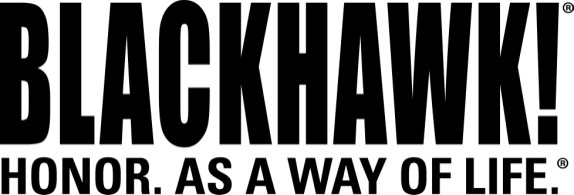 2015 NEW Products
HolstersLeather Tuckable Pancake Holster
Concealed carry just got a whole lot easier. Constructed of premium leather and durable injection-molded plastic, the new BLACKHAWK!® Leather Tuckable Pancake holster combines the benefits of three holsters in one design. Buy one holster and choose inside-the-waistband, tuckable or belt-mounted wear. No matter how you choose to wear it, each design will contour to your body for exceptional comfort and concealment. Features & BenefitsDesigned primarily for civilian and LE concealed carryPremium leather offers comfort, while rigid injection-molded plastic aids retentionThree-slot design for strong-side, behind-the-hip, appendix and cross-draw carry Injection-molded removable/adjustable belt clips for custom cant and ride Belt clips for traditional inside-the-pants wear or use as tuckable holster Fits belts up to 1.75 inches wideTension-adjustable retentionCovered trigger guard for safety and securityBuilt-in shirt shield for added comfort and to keep sweat away from gun Part No.		Description					UPC		        	MSRP422001BK-L	Leather Tuckable Holster, M&P 				6 48018 18930 2	$86.95422001BK-R	Leather Tuckable Holster, M&P				6 48018 18929 6	$86.95422009BK-L	Leather Tuckable Holster, M&P Shield			6 48018 189469	$86.95422009BK-R	Leather Tuckable Holster, M&P Shield			6 48018 189456 	$86.95422004BK-L	Leather Tuckable Holster, Ruger SP101/Taurus 85 	6 48018 18936 4	$86.95422004BK-R	Leather Tuckable Holster, Ruger SP101/Taurus 85	6 480181 8935 7	$86.95422006BK-L	Leather Tuckable Holster, Kahr 9/40			6 48018 18940 1 	$86.95422006BK-R	Leather Tuckable Holster, Kahr 9/40			6 48018 18939 5	$86.95422034BK-L	Leather Tuckable Holster, Xxxx				6 48018 		$86.95422034BK-R	Leather Tuckable Holster, Xxxxx				6 48018 		$86.95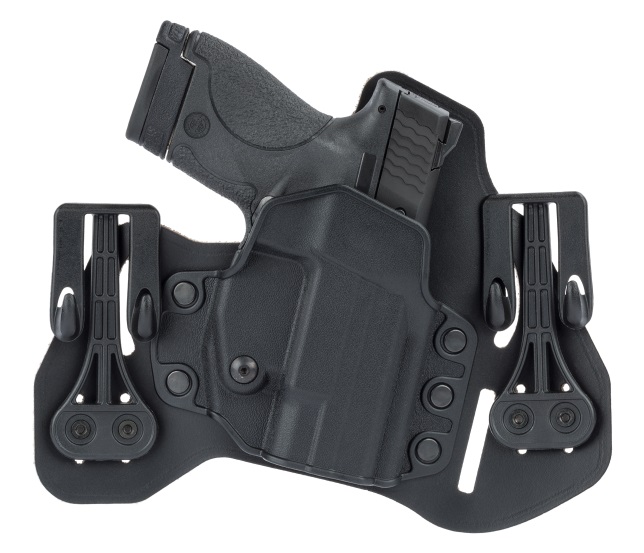 